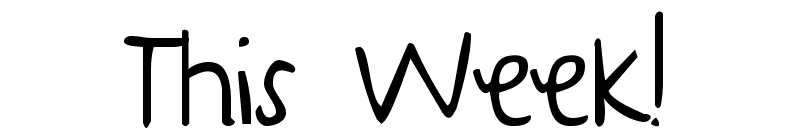 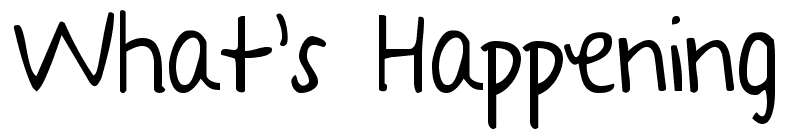 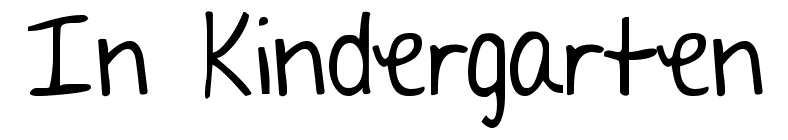 Notes:  Dear families, together we will make history with our newest Kindergarten classroom of 2016-2017!   Your child will also need to bring back the yellow daily folder everyday, (with this outline).  This outline will also be posted on our web site, under contacts-Mr. JEREMY.  You will also find the school lunch menu under the main NCS home area.  The yellow folder will provide a great responsibility builder and an excellent communication tool for us.  Have a great day!  Mr. JEREMY  A learning goal I have for this week is…..-to ask for help when needed-Know where things are located in our school- rooms, bathroom, lunch, ect. -What to do when the bells ring—quiet signal-Have a family member initial the yellow folder outline each day you go to school-Know my bus stop & or a plan for who picks me up   Monday29No school KG1-8 grades onlyTuesday30No school KG1-8 grades onlyWednesday31***Day 1 Kindergarten… WELCOME TO OUR NEW YEAR-Learning many daily routines through modeling & practicing-Shared reading- “The Gingerbread Man”  used as a tool for touring the school. –samples  gingerbread cookies provided  -Guided discovery- pattern blocks-Developing new friendships, playing games, songs & new discoveries.-Understanding our outside & inside boundaries  **Daily yellow & Wednesday red folder will come home todayThursday1**Daily yellow folder comes back each day-Introduce “doing words” as a daily journaling project-Shared reading “Laura’s Star” focusing on what is important to you?-Model and practice being safe at school-Guided discovery –Unifix multilink cubes-Fire safety –skit by Mr. Jeremy and modeling where to go at school-Visual Arts with Mr. Andy Friday2**Wednesday red folder comes back today-also daily yellow-Bus safety—The danger zones.  We will act out this topic-Guided discovery related to pencils- how and what are they used for?-Shared reading- “look out for Big Bro” developing our personal spaces in our class-Discovering new places in our room- pizza making area and more-Continuing our discovery of our space & reflecting on our week